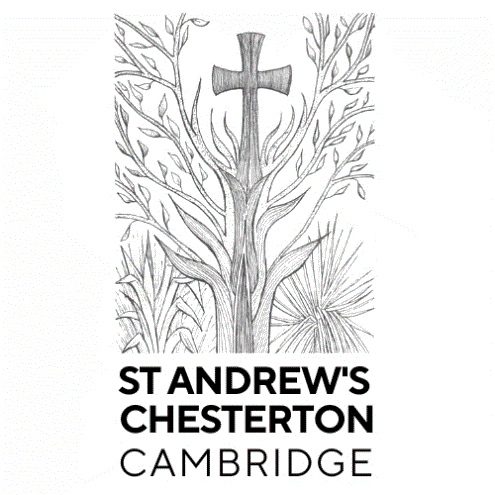 Youth Worker (up to 15 hours per week)						www.standrews-chesterton.orgApplication Form Please feel free to expand the number of rows, or increase the box sizes, as needed.This job is subject to a DBS criminal records check and to proof that you have permission to work in the United Kingdom.  St Andrew’s Church is committed to the safeguarding, care, and nurture of the children and people of all ages in our church community and to following the Church of England’s Safer Recruitment and People Management Guidance. A copy of our Safeguarding and other relevant Policies is available by visiting our website here.All information in the application and references will be held safely and in confidence, in accordance with current Data Protection legislation.Please return this form to:Please return this form to:By Post:Youth Worker ApplicationsChurch OfficeSt Andrew’s HallSt Andrew’s RoadCambridge CB4 1DHBy email:vicar@standrews-chesterton.orgDeadline for application:  see job advert.Deadline for application:  see job advert.Your DetailsFull Name:Home address:Postcode:Telephone: Daytime:                                               Evening:                                            Mobile:                        Email:What is your preferred method for us to contact you?Work HistoryPlease include your current/previous employment (including job training schemes), voluntary work, community activities, school placements, time caring for dependents etc. Please put in date order, starting with the most recent. Continue on an additional sheet if necessary.Education and training historyEducation and training historyEducation and training historySubject or QualificationResult achievedWhen Other training or professional developmentResult achievedWhenReferencesPlease give the name, address, telephone number and position or relationship of two (or if needed to cover the categories below, three) people who know you well. We ask that this includes references from (1) someone who has managed or supervised your work (this could be in an employment, voluntary or education capacity); and (2) your current employer, if you are currently in employment, unless there are specific reasons why this is not appropriate – in which case, please indicate this. References will only be taken up for successful candidates following interview.ReferencesPlease give the name, address, telephone number and position or relationship of two (or if needed to cover the categories below, three) people who know you well. We ask that this includes references from (1) someone who has managed or supervised your work (this could be in an employment, voluntary or education capacity); and (2) your current employer, if you are currently in employment, unless there are specific reasons why this is not appropriate – in which case, please indicate this. References will only be taken up for successful candidates following interview.Referee 1Referee 1Full Name:Full Name:Role:Role:Address:Address:Postcode:Postcode:Telephone:                                                 Email:Telephone:                                                 Email:In what context does this referee know you?In what context does this referee know you?Referee 2Full Name:Role:AddressPostcode:Telephone:                                                 Email:In what context does this referee know you?Referee 3 (if needed)Full Name:Role:AddressPostcode:Telephone:                                                 Email:In what context does this referee know you?Information, experience, knowledge, skills and abilities With reference to the Job Description, including the Role and Responsibilities and Person Specification sections, how has your previous experience prepared you for this role and what skills, qualities and experience would you bring to the role? (please support with specific examples where possible). Please feel free to lengthen box size to fit your answer.If successful, when would you be able to begin working in this role?If successful, are there any specific days of the week that could not be included in your working pattern?DeclarationDeclarationI confirm that the information I have submitted is correct and complete. I understand that appointment to this post is subject to Church of England Safer Recruitment and People Management Guidance; and to acceptable pre-employment checks including satisfactory outcome of the appropriate enhanced DBS criminal records check with barring for child workforce; and to evidence of entitlement to work in the UK. If I am successful in this application, I am willing for these checks to be made before the appointment can be confirmed.  If successful in this application, I confirm that I am willing to undertake both initial and further training, as required by St Andrew’s Church Chesterton PCC.I confirm that the information I have submitted is correct and complete. I understand that appointment to this post is subject to Church of England Safer Recruitment and People Management Guidance; and to acceptable pre-employment checks including satisfactory outcome of the appropriate enhanced DBS criminal records check with barring for child workforce; and to evidence of entitlement to work in the UK. If I am successful in this application, I am willing for these checks to be made before the appointment can be confirmed.  If successful in this application, I confirm that I am willing to undertake both initial and further training, as required by St Andrew’s Church Chesterton PCC.SignedDate